 Expense Reimbursement Form
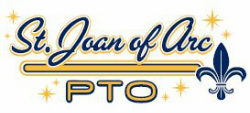 SELECT TYPE OF REQUEST FOR PAYMENTSELECT TYPE OF REQUEST FOR PAYMENTReimbursement for payment already madeRequest check for payment to vendorSECTION 1: YOUR INFORMATIONSECTION 1: YOUR INFORMATIONSECTION 1: YOUR INFORMATIONSECTION 1: YOUR INFORMATIONSECTION 1: YOUR INFORMATIONSECTION 1: YOUR INFORMATIONName:Phone:Email:You only need to complete the address section if you would like the check mailed to you for reimbursement or sent to vendor for payment. Otherwise you will be notified when it is ready for pick up in the school office.You only need to complete the address section if you would like the check mailed to you for reimbursement or sent to vendor for payment. Otherwise you will be notified when it is ready for pick up in the school office.You only need to complete the address section if you would like the check mailed to you for reimbursement or sent to vendor for payment. Otherwise you will be notified when it is ready for pick up in the school office.You only need to complete the address section if you would like the check mailed to you for reimbursement or sent to vendor for payment. Otherwise you will be notified when it is ready for pick up in the school office.You only need to complete the address section if you would like the check mailed to you for reimbursement or sent to vendor for payment. Otherwise you will be notified when it is ready for pick up in the school office.You only need to complete the address section if you would like the check mailed to you for reimbursement or sent to vendor for payment. Otherwise you will be notified when it is ready for pick up in the school office.Name/Company:Address:Address:City:State:Zip:SECTION 2: EXPENSE DETAILSECTION 2: EXPENSE DETAILDate of Request:Related Event:(Spaghetti Dinner, Sock Hop)Total Amount:Description of Purchase:SECTION 3: CERTIFICATION – To be filled out by PTOSECTION 3: CERTIFICATION – To be filled out by PTOSECTION 3: CERTIFICATION – To be filled out by PTOSECTION 3: CERTIFICATION – To be filled out by PTOApproved By:Date Approved:Budget Line Item:Date Payment Made:Check No.